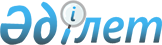 Шалқар ауданы әкімдігінің 2015 жылғы 04 желтоқсандағы № 268 "Ақтөбе облысының Шалқар ауданы бойынша аудандық маңызы бар жалпы пайдаланымдағы автомобиль жолдарының тiзбесiн бекiту туралы" қаулысына өзгеріс енгізу туралы
					
			Күшін жойған
			
			
		
					Ақтөбе облысы Шалқар ауданы әкімдігінің 2017 жылғы 15 мамырдағы № 97 қаулысы. Ақтөбе облысының Әділет департаментінде 2017 жылғы 22 мамырда № 5502 болып тіркелді. Күші жойылды - Ақтөбе облысы Шалқар ауданы әкімдігінің 2018 жылғы 14 мамырдағы № 122 қаулысымен
      Ескерту. Күші жойылды - Ақтөбе облысы Шалқар ауданы әкімдігінің 14.05.2018 № 122 қаулысымен (алғашқы ресми жарияланған күнінен кейін күнтізбелік он күн өткен соң қолданысқа енгізіледі).
      Қазақстан Республикасының 2001 жылғы 23 қаңтардағы "Қазақстан Республикасындағы жергілікті мемлекеттік басқару және өзін-өзі басқару туралы" Заңының 31 бабына, Қазақстан Республикасының 2001 жылғы 17 шілдедегі "Автомобиль жолдары туралы" Заңының 3 бабының 7 тармағына сәйкес Шалқар ауданының әкімдігі ҚАУЛЫ ЕТЕДІ:
      1. Шалқар ауданы әкімдігінің 2015 жылғы 04 желтоқсандағы № 268 "Ақтөбе облысының Шалқар ауданы бойынша аудандық маңызы бар жалпы пайдаланымдағы автомобиль жолдарының тiзбесiн бекiту туралы" (нормативтік құқықтық актілерді мемлекеттік тіркеу Тізілімінде № 4660 болып тіркелген, 2016 жылғы 16 қаңтарда аудандық "Шежірелі өлке" газетінде жарияланған) қаулысына келесі өзгеріс енгізілсін:
      көрсетілген қаулының қосымшасы осы қаулының қосымшасына сәйкес жаңа редакцияда жазылсын.
      2. Осы қаулының орындалуын бақылау аудан әкімінің орынбасары Е. Шотановқа жүктелсін.
      3. Осы қаулы оның алғашқы ресми жарияланған күнінен кейiн күнтiзбелiк он күн өткен соң қолданысқа енгiзiледi. Шалқар ауданы бойынша аудандық маңызы бар жалпы пайдаланымдағы автомобиль жолдарының тізбесі
					© 2012. Қазақстан Республикасы Әділет министрлігінің «Қазақстан Республикасының Заңнама және құқықтық ақпарат институты» ШЖҚ РМК
				
      Аудан әкімі 

Б. Қаниев

      Келісілді: 
"Ақтөбе облысының жолаушылар көлiгi 
және автомобиль жолдары 
басқармасы" ММ басшысы 

А. Османгалиев
2017 жылғы 15 мамырдағы № 97 Шалқар ауданы әкімдігің қаулысына қосымша2015 жылғы 04 желтоқсандағы № 268 Шалқар ауданы әкімдігің қаулысымен бекітілген
№ 
р/с
Автожолдың индексі
Автожолдың атауы
Жалпы ұзындығы, шақырым
1
KD-SH-165
Шалқар-Сексеуіл
105,42
2
KD-SH-166
Шалқар-Бегімбет
92,755
3
KD-SH-167
Бегімбет-Қаңбақты-Бозой
149,2
4
KD-SH-168
Шалқар-Талдықұм
41,46
5
KD-SH-169
Шалқар-Қопасор
34,07
6
KD-SH-170
Байқадам-Алақозы
41,07
7
KD-SH-171
Бозой-Қоянқұлақ
12,03
8
KD-SH-172
Алабас ауылына кіре беріс
17,715
9
KD-SH-173
Шетырғыз ауылына кіре беріс
72,725
10
KD-SH-174
Жылтыр ауылына кіре беріс
2,25
11
KD-SH-176
Бершүгір бекетіне кіре беріс
1
12
KD-SH-178
Е.Көтібарұлы ауылына кіре беріс
0,58
13
KD-SH-179
Аққайтым ауылына кіре беріс
1,95
14
KD-SH-180
Қауылжыр ауылына кіре беріс
1,4
Барлығы
Барлығы
Барлығы
573,625